Celtic Cross Education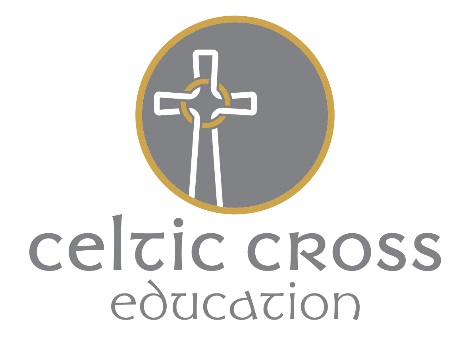 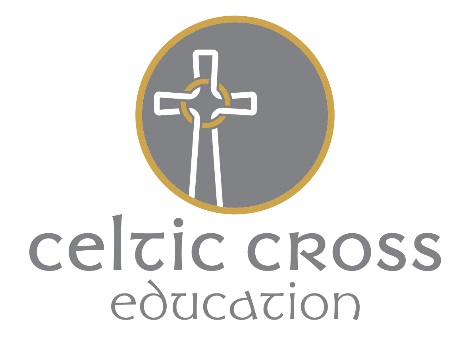 Equal Opportunities Monitoring SheetCeltic Cross Education takes it duty to promote equality and to celebrate diversity in our community very seriously.  We are keen to gather and use information about job applicants and the workforce in order to continually improve our employment policies and to remove barriers to and within employment.If you require help to fill in this form please do not hesitate to contact us.If you do not wish to answer any questions, please leave them blankAge – What age are you?  Please selectGender – What is your gender?  Please selectEthnicity – What is your ethnic group?  Please read through carefully before selecting the ethnic group that you feel most closely reflects your background.  Note that the list is in alphabetical order.Disability	Role applied forGrade or Hourly RateFull Time Post / Part Time PostPlease select16 or under17 – 2425 – 3536 – 4546 – 5556 – 6566 & overFemaleMaleAsian: BangladeshiAsian: Cornish Asian: IndianAsian: PakistaniAsian: OtherBlack: AfricanBlack: CaribbeanBlack: CornishBlack: OtherChineseChinese: OtherWhite & AsianWhite & Black African White & Black CaribbeanOther MixedGypsy/RomanyTraveller or Irish HeritageWhite: BritishWhite & Black Caribbean White: IrishOtherDo you consider you qualify for protection under the Equality Act 2010?  Yes / NoPlease selectYes / NoPlease selectIf the answer is Yes, it would help us to know any barriers you have faced when dealing with us.   Please also use this space to make suggestions on how we can improve…. If the answer is Yes, it would help us to know any barriers you have faced when dealing with us.   Please also use this space to make suggestions on how we can improve…. I do not wish to disclose this information I do not wish to disclose this information 